Приложение № 7к приказу ФНС России  от «20» марта 2024 г.№_ЕД-7-15/217@Формат представления в налоговый орган в электронной форме заявления об уведомлении налогоплательщика (плательщика сборов, плательщика страховых взносов, налогового агента) об освобождении гаранта от обязательств по банковской гарантииI. ОБЩИЕ СВЕДЕНИЯ1. Настоящий формат описывает требования к XML-файлам (далее – файл обмена) передачи в налоговый орган в электронной форме заявления об уведомлении налогоплательщика (плательщика сборов, плательщика страховых взносов, налогового агента) об освобождении гаранта от обязательств по банковской гарантии.2. Номер версии настоящего формата 5.03, часть 319.II. ОПИСАНИЕ ФАЙЛА ОБМЕНА3. Имя файла обмена должно иметь следующий вид:R_Т_A_K_О_GGGGMMDD_N, где:R_Т – префикс, принимающий значение ON_OSVGARBG;A_K – идентификатор получателя информации, где: A – идентификатор получателя, которому направляется файл обмена, K – идентификатор конечного получателя, для которого предназначена информация из данного файла обмена. Передача файла от отправителя к конечному получателю (К) может осуществляться в несколько этапов через другие налоговые органы, осуществляющие передачу файла на промежуточных этапах, которые обозначаются идентификатором А. В случае передачи файла от отправителя к конечному получателю при отсутствии налоговых органов, осуществляющих передачу на промежуточных этапах, значения идентификаторов А и К совпадают. Каждый из идентификаторов (A и K) имеет вид для налоговых органов – четырехразрядный код налогового органа;О – идентификатор отправителя информации, имеет вид:для организаций – девятнадцатиразрядный код (идентификационный номер налогоплательщика (далее – ИНН) и код причины постановки на учет (далее – КПП) организации (обособленного подразделения);для физических лиц – двенадцатиразрядный код (ИНН физического лица);GGGG – год формирования передаваемого файла, MM – месяц, DD – день;N – идентификационный номер файла. (Длина – от 1 до 36 знаков. Идентификационный номер файла должен обеспечивать уникальность файла).Расширение имени файла – xml. Расширение имени файла может указываться как строчными, так и прописными буквами.Параметры первой строки файла обменаПервая строка XML-файла должна иметь следующий вид:<?xml  version ="1.0"  encoding ="windows-1251"?>Имя файла, содержащего XML-схему файла обмена, должно иметь следующий вид:ON_OSVGARBG_1_319_00_05_03_xx, где хх – номер версии схемы.Расширение имени файла – xsd.XML-схема файла обмена приводится отдельным файлом.4. Логическая модель файла обмена представлена в виде диаграммы структуры файла обмена на рисунке 1 настоящего формата. Элементами логической модели файла обмена являются элементы и атрибуты XML-файла. Перечень структурных элементов логической модели файла обмена и сведения о них приведены в таблицах 4.1 – 4.11 настоящего формата.Для каждого структурного элемента логической модели файла обмена приводятся следующие сведения:наименование элемента. Приводится полное наименование элемента. В строке таблицы могут быть описаны несколько элементов, наименования которых разделены символом «|». Такая форма записи применяется при наличии в файле обмена только одного элемента из описанных в этой строке.сокращенное наименование (код) элемента. Приводится сокращенное наименование элемента. Синтаксис сокращенного наименования должен удовлетворять спецификации XML;признак типа элемента. Может принимать следующие значения: «С» – сложный элемент логической модели (содержит вложенные элементы), «П» – простой элемент логической модели, реализованный в виде элемента XML-файла, «А» – простой элемент логической модели, реализованный в виде атрибута элемента XML-файла. Простой элемент логической модели не содержит вложенные элементы;формат элемента. Формат элемента представляется следующими условными обозначениями: Т – символьная строка; N – числовое значение (целое или дробное).Формат символьной строки указывается в виде Т(n-k) или T(=k), где: n – минимальное количество знаков, k – максимальное количество знаков, символ «-» – разделитель, символ «=» означает фиксированное количество знаков в строке. В случае, если минимальное количество знаков равно 0, формат имеет вид Т(0-k). В случае, если максимальное количество знаков не ограничено, формат имеет вид Т(n-).Формат числового значения указывается в виде N(m.k), где: m – максимальное количество знаков в числе, включая целую и дробную часть числа без разделяющей десятичной точки и знака (для отрицательного числа), k – максимальное число знаков дробной части числа. Если число знаков дробной части числа равно 0 (то есть число целое), то формат числового значения имеет вид N(m).Для простых элементов, являющихся базовыми в XML, таких как элемент с типом «date», поле «Формат элемента» не заполняется. Для таких элементов в поле «Дополнительная информация» указывается тип базового элемента;признак обязательности элемента определяет обязательность наличия элемента (совокупности наименования элемента и его значения) в файле обмена. Признак обязательности элемента может принимать следующие значения: «О» – наличие элемента в файле обмена обязательно; «Н» – наличие элемента в файле обмена необязательно, то есть элемент может отсутствовать. Если элемент принимает ограниченный перечень значений (по классификатору, кодовому словарю), то признак обязательности элемента дополняется символом «К». В случае, если количество реализаций элемента может быть более одной, то признак обязательности элемента дополняется символом «М».К вышеперечисленным признакам обязательности элемента может добавляться значение «У» в случае описания в XML-схеме условий, предъявляемых к элементу в файле обмена, описанных в графе «Дополнительная информация»;дополнительная информация содержит, при необходимости, требования к элементу файла обмена, не указанные ранее. Для сложных элементов указывается ссылка на таблицу, в которой описывается состав данного элемента. Для элементов, принимающих ограниченный перечень значений из классификатора (справочника, кодового словаря), указывается соответствующее наименование классификатора (справочника, кодового словаря) или приводится перечень возможных значений. Для классификатора (справочника, кодового словаря) может указываться ссылка на его местонахождение. Для элементов, использующих пользовательский тип данных, указывается наименование типового элемента.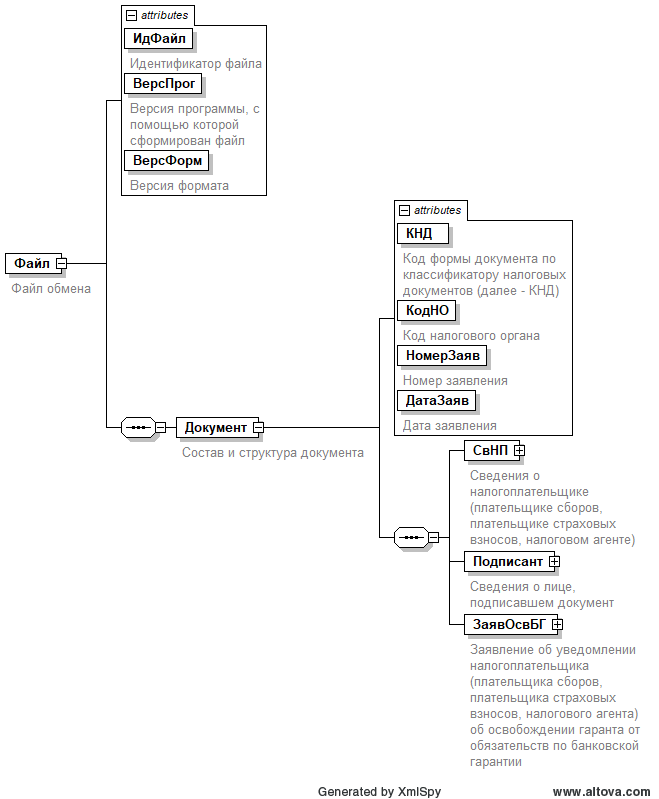 Рисунок 1. Диаграмма структуры файла обменаТаблица 4.1Файл обмена (Файл)Таблица 4.2Состав и структура документа (Документ)Таблица 4.3Сведения о налогоплательщике (плательщике сборов, плательщике страховых взносов, налоговом агенте) (СвНП)Таблица 4.4Организация (НПЮЛ)Таблица 4.5Физическое лицо, в том числе зарегистрированное в качестве индивидуального предпринимателя (НПФЛ)Таблица 4.6Сведения о лице, подписавшем документ (Подписант)Таблица 4.7Сведения о представителе налогоплательщика (плательщика сборов, плательщика страховых взносов, налогового агента) (СвПред)Таблица 4.8Заявление об уведомлении налогоплательщика (плательщика сборов, плательщика страховых взносов, налогового агента) об освобождении гаранта от обязательств по банковской гарантии (ЗаявОсвБГ)Таблица 4.9Сведения о банковской гарантии (СведБГ)Таблица 4.10Сведения о документе, удостоверяющем личность (УдЛичнФЛТип)Таблица 4.11Фамилия, имя, отчество (ФИОТип)Наименование элементаСокращенное наименование (код) элементаПризнак типа элементаФормат элементаПризнак обязательности элементаДополнительная информацияИдентификатор файлаИдФайлAT(1-255)ОУСодержит (повторяет) имя сформированного файла (без расширения)Версия программы, с помощью которой сформирован файлВерсПрогAT(1-40)ОВерсия форматаВерсФормAT(1-5)ОПринимает значение: 5.03  Состав и структура документаДокументСОСостав элемента представлен в таблице 4.2 Наименование элементаСокращенное наименование (код) элементаПризнак типа элементаФормат элементаПризнак обязательности элементаДополнительная информацияКод формы документа по классификатору налоговых документов (далее – КНД)КНДAT(=7)ОКТиповой элемент <КНДТип>. Принимает значение: 1150142  Код налогового органаКодНОAT(=4)ОКТиповой элемент <СОНОТип> Номер заявленияНомерЗаявAT(1-10)ОДата заявленияДатаЗаявAT(=10)ОТиповой элемент <ДатаТип>.
Дата в формате ДД.ММ.ГГГГСведения о налогоплательщике (плательщике сборов, плательщике страховых взносов, налоговом агенте)СвНПСОСостав элемента представлен в таблице 4.3 Сведения о лице, подписавшем документПодписантСОСостав элемента представлен в таблице 4.6 Заявление об уведомлении налогоплательщика (плательщика сборов, плательщика страховых взносов, налогового агента) об освобождении гаранта от обязательств по банковской гарантииЗаявОсвБГСОСостав элемента представлен в таблице 4.8 Наименование элементаСокращенное наименование (код) элементаПризнак типа элементаФормат элементаПризнак обязательности элементаДополнительная информацияОрганизация   |НПЮЛСОСостав элемента представлен в таблице 4.4 Физическое лицо, в том числе зарегистрированное в качестве индивидуального предпринимателяНПФЛСОСостав элемента представлен в таблице 4.5 Наименование элементаСокращенное наименование (код) элементаПризнак типа элементаФормат элементаПризнак обязательности элементаДополнительная информацияПолное наименование организацииНаимОргAT(1-1000)ОИНН организацииИННЮЛAT(=10)ОТиповой элемент <ИННЮЛТип> КПП организацииКППAT(=9)ОТиповой элемент <КППТип> Наименование элементаСокращенное наименование (код) элементаПризнак типа элементаФормат элементаПризнак обязательности элементаДополнительная информацияОГРНИПОГРНИПAT(=15)НТиповой элемент <ОГРНИПТип>.Указывается, если заявителем является физическое лицо, зарегистрированное в качестве индивидуального предпринимателяИНН физического лица   |ИННФЛПT(=12)ОТиповой элемент <ИННФЛТип> Сведения о документе, удостоверяющем личность УдЛичнСОТиповой элемент <УдЛичнФЛТип>. Состав элемента представлен в таблице 4.10 Фамилия, имя, отчество (при наличии) физического лицаФИОСОТиповой элемент <ФИОТип>. Состав элемента представлен в таблице 4.11 Наименование элементаСокращенное наименование (код) элементаПризнак типа элементаФормат элементаПризнак обязательности элементаДополнительная информацияПризнак лица, подписавшего документПрПодпAT(=1)ОКПринимает значение: 1 – налогоплательщик (плательщик сборов, плательщик страховых взносов, налоговый агент)   | 2 – представитель налогоплательщика (плательщика сборов, плательщика страховых взносов, налогового агента)Номер контактного телефонаТлфAT(1-20)НФамилия, имя, отчество (при наличии)ФИОСНУТиповой элемент <ФИОТип>. Состав элемента представлен в таблице 4.11.Элемент обязателен при выполнении одного из условий:<ПрПодп> = 2   |<ПрПодп> = 1 и наличие <НПЮЛ>  Сведения о представителе налогоплательщика (плательщика сборов, плательщика страховых взносов, налогового агента)СвПредСНУСостав элемента представлен в таблице 4.7.Элемент обязателен при <ПрПодп>=2Наименование элементаСокращенное наименование (код) элементаПризнак типа элементаФормат элементаПризнак обязательности элементаДополнительная информацияНаименование и реквизиты документа, подтверждающего полномочия представителя налогоплательщика (плательщика сборов, плательщика страховых взносов, налогового агента)НаимДокAT(1-120)ОДля доверенности, совершенной в форме электронного документа, указывается GUID доверенностиНаименование элементаСокращенное наименование (код) элементаПризнак типа элементаФормат элементаПризнак обязательности элементаДополнительная информацияПрошу на основании настоящего заявления уведомить в электронной форме по телекоммуникационным каналам связи об освобождении гаранта от обязательств поПрОсвБГAT(=1)ОКПринимает значение: 1 – банковской гарантии   | 2 – банковским гарантиям  Сведения о банковской гарантииСведБГСОМСостав элемента представлен в таблице 4.9 Наименование элементаСокращенное наименование (код) элементаПризнак типа элементаФормат элементаПризнак обязательности элементаДополнительная информацияДатаДатаAT(=10)ОТиповой элемент <ДатаТип>.Дата в формате ДД.ММ.ГГГГНомерНомерAT(1-50)ОКем выданаКемВыдAT(=1)ОКПринимает значение: 1 – банк   | 2 – филиал банка   | 3 – иная организация, предусмотренная Налоговым кодексом Российской ФедерацииНаименованиеНаимAT(1-1000)ОБИКБИКAT(=9)НКУТиповой элемент <БИКТип>.Элемент является обязательным при <КемВыд>= 1 | 2ИНН гарантаИННAT(=10)ОТиповой элемент <ИННЮЛТип> КПП гарантаКППAT(=9)ОТиповой элемент <КППТип> Сумма банковской гарантииСумБГAN(15)ОПринимает значение от 0 и болееНаименование элементаСокращенное наименование (код) элементаПризнак типа элементаФормат элементаПризнак обязательности элементаДополнительная информацияКод вида документаКодВидДокAT(=2)ОКТиповой элемент <СПДУЛТип>. Принимает значение: 21 – паспорт гражданина Российской Федерации   | 03 – свидетельство о рождении   | 10 – паспорт иностранного гражданина   | 11 – свидетельство о рассмотрении ходатайства о признании лица беженцем на территории Российской Федерации по существу   | 12 – вид на жительство в Российской Федерации   |13 – удостоверение беженца   | 16 – временное удостоверение личности лица без гражданства в Российской Федерации   | 19 – свидетельство о предоставлении временного убежища на территории Российской Федерации   |22 – загранпаспорт гражданина Российской Федерации   | 23 – свидетельство о рождении, выданное уполномоченным органом иностранного государства   | 61 – свидетельство о регистрации по месту жительства   |63 – свидетельство о регистрации по месту пребывания   |91 – иные документы, признаваемые в соответствии с законодательством Российской Федерации или в соответствии с международными договорами Российской Федерации в качестве документов, удостоверяющих личность налогоплательщикаСерия и номерСерНомДокAT(1-25)ОНаименование элементаСокращенное наименование (код) элементаПризнак типа элементаФормат элементаПризнак обязательности элементаДополнительная информацияФамилияФамилияAT(1-60)ОИмяИмяAT(1-60)ООтчествоОтчествоAT(1-60)Н